□ 사업 목적 ◦ 공개SW 개발 프로젝트 및 커뮤니티형 개발 지원을 통한  공개SW 적용분야 확대 및 글로벌 리딩 공개SW 발굴․육성□ 사업추진 내용  ◦ 공개SW 기반 최신 SW기술 개발지원   - 공개SW 기반 모바일, 클라우드컴퓨팅, 빅데이터 구현 기술 등 최신 공개SW 기술 개발 지원  - IT융합에 활용할 산업 영역별 SW 플랫폼 및 개발 도구를 공개SW로 개발하거나 공개SW화하여 보급  □ 수요조사 목적 ◦ 공개SW 기반 SW기술력 확보를 위한『공개SW 개발지원사업』수요과제 발굴□ 수요조사 대상분야 ◦ 공개SW 및 비공개 운영체제(Windows 등)에서 적용 가능한 모든 공개SW  - 최신 기술 분야에서 공개SW를 적용한 어플리케이션, 솔루션 개발 등   - IT융합(자동자, 조선 등)에 활용할 산업 영역별 SW플랫폼, 개발도구 등   - 기 개발된 비공개SW를 공개SW 전환 또는 고도화 과제 지원□ 참여대상 ◦ 공개SW 관련 기업, 연구기관, 대학, 협회 및 공개SW 산업진흥을 위한 민간단체, 유관기관, 전문가, 일반인 등□ 수요조사서 작성 및 제출 방법 ◦ 수요조사서 작성정보통신산업진흥원 홈페이지(http://www.nipa.kr)의 "2014년 공개SW 개발지원사업 수요조사 실시" 공고에서 양식 다운로드하여 작성 ◦ 제출 방법 : 전산접수  - 정보통신산업진흥원 홈페이지(www.nipa.kr) 회원가입 후 전산접수 시스템에 접속하여 “공개SW 개발지원사업” 수요조사서 제출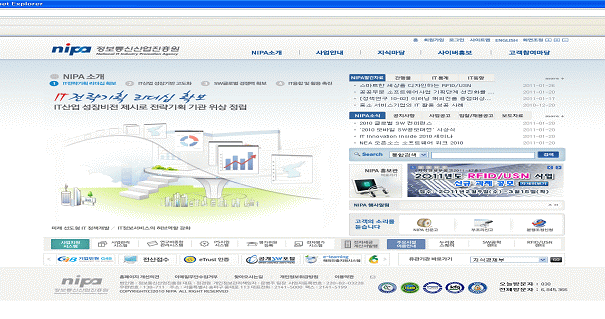  ◦ 접수 기간 : 2014. 2. 26(수) ~ 3. 12(수) 18:00□ 향후 추진계획 ◦ ‘14. 3. 12 : 수요조사 취합 및 분석 ◦ ‘14. 3월중순 : 수요조사 우수과제 선정 ◦ ‘14. 3월말 : 지원사업 공고    * 상기일정은 내부사정에 의해 변동 가능함. 우수과제 선정에 대한 별도 결과발표는 없으며, 추후  사업공고 시 지정과제 리스트를 통해 확인 가능[참고]  ‘13년도 지정과제 현황 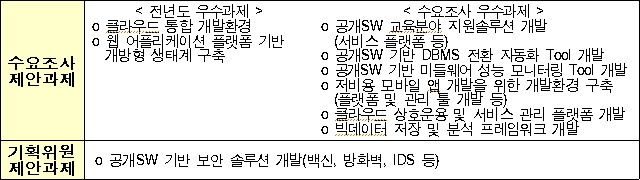 [붙임]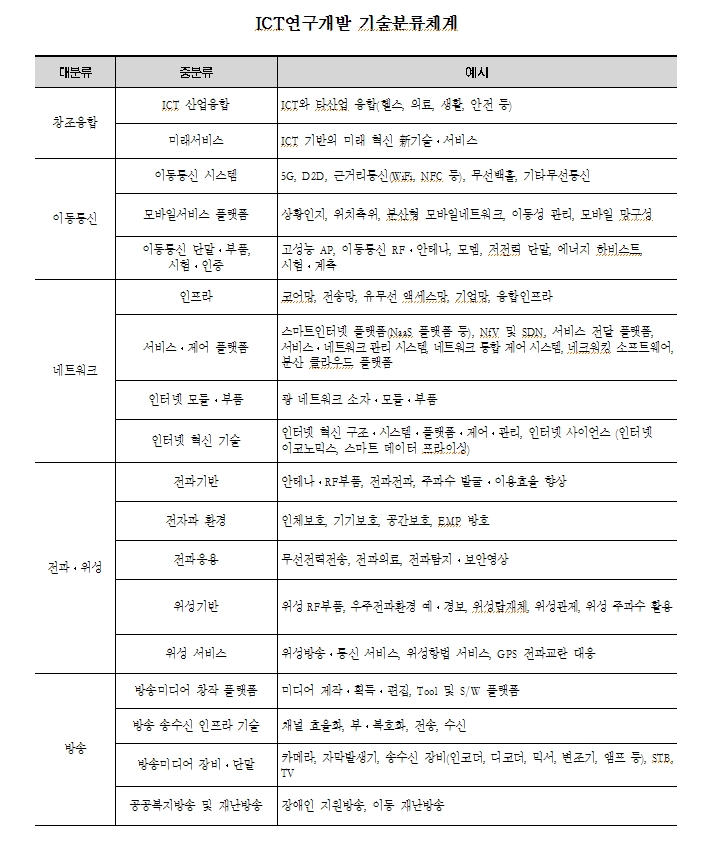 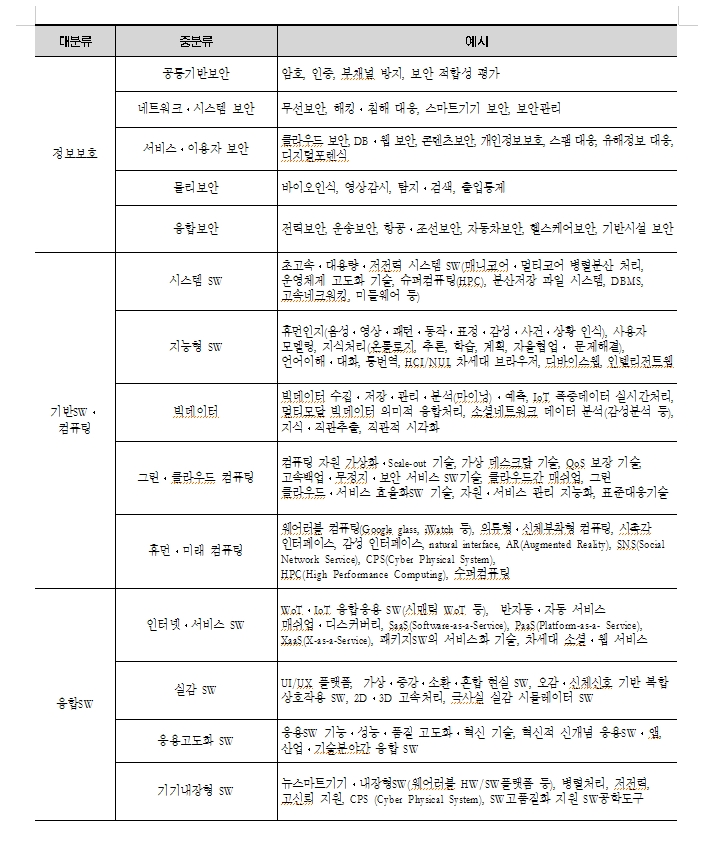 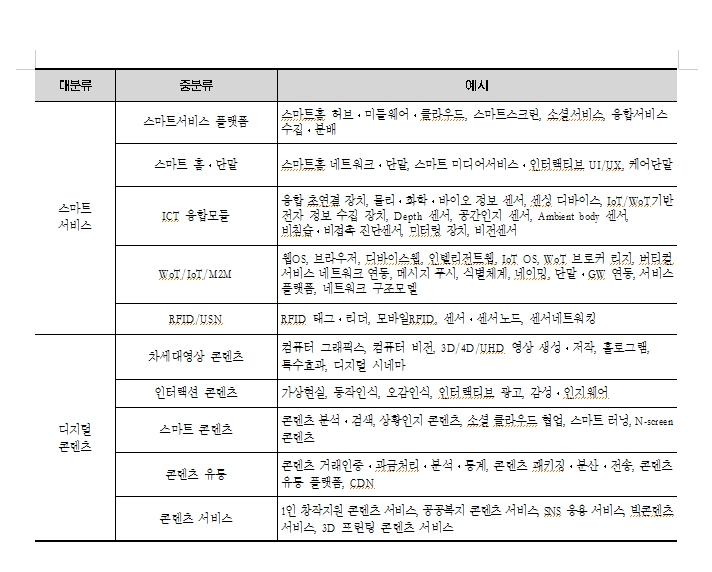 2014년 공개SW 개발지원사업 추진을 위한 수요조사 안내『14년 공개SW 개발지원사업 』수요조사 제안서『14년 공개SW 개발지원사업 』수요조사 제안서『14년 공개SW 개발지원사업 』수요조사 제안서『14년 공개SW 개발지원사업 』수요조사 제안서『14년 공개SW 개발지원사업 』수요조사 제안서『14년 공개SW 개발지원사업 』수요조사 제안서『14년 공개SW 개발지원사업 』수요조사 제안서제 안 자소 속직 위성 명연 락 처전 화팩 스e-mail제안 분야※ 제안과제의 기술분야 기재(ICT 연구개발 기술분류체계를 참조하여 대분류(중분류) 제시※ 예시 : 기반SW·컴퓨팅(빅데이터) 분야※ 제안과제의 기술분야 기재(ICT 연구개발 기술분류체계를 참조하여 대분류(중분류) 제시※ 예시 : 기반SW·컴퓨팅(빅데이터) 분야※ 제안과제의 기술분야 기재(ICT 연구개발 기술분류체계를 참조하여 대분류(중분류) 제시※ 예시 : 기반SW·컴퓨팅(빅데이터) 분야※ 제안과제의 기술분야 기재(ICT 연구개발 기술분류체계를 참조하여 대분류(중분류) 제시※ 예시 : 기반SW·컴퓨팅(빅데이터) 분야※ 제안과제의 기술분야 기재(ICT 연구개발 기술분류체계를 참조하여 대분류(중분류) 제시※ 예시 : 기반SW·컴퓨팅(빅데이터) 분야※ 제안과제의 기술분야 기재(ICT 연구개발 기술분류체계를 참조하여 대분류(중분류) 제시※ 예시 : 기반SW·컴퓨팅(빅데이터) 분야과 제 명 과제목표과제의필 요 성※ 제안기술의 경제적 산업적 중요성과 이에 따른 사업추진의 필요성을 간략히 서술1. 경제적 중요성 2. 산업적 중요성 ※ 제안기술의 경제적 산업적 중요성과 이에 따른 사업추진의 필요성을 간략히 서술1. 경제적 중요성 2. 산업적 중요성 ※ 제안기술의 경제적 산업적 중요성과 이에 따른 사업추진의 필요성을 간략히 서술1. 경제적 중요성 2. 산업적 중요성 ※ 제안기술의 경제적 산업적 중요성과 이에 따른 사업추진의 필요성을 간략히 서술1. 경제적 중요성 2. 산업적 중요성 ※ 제안기술의 경제적 산업적 중요성과 이에 따른 사업추진의 필요성을 간략히 서술1. 경제적 중요성 2. 산업적 중요성 ※ 제안기술의 경제적 산업적 중요성과 이에 따른 사업추진의 필요성을 간략히 서술1. 경제적 중요성 2. 산업적 중요성 과제의추진내용※ 제안기술의 경제적 산업적 중요성과 이에 따른 사업추진의 필요성을 간략히 서술※ 제안기술의 경제적 산업적 중요성과 이에 따른 사업추진의 필요성을 간략히 서술※ 제안기술의 경제적 산업적 중요성과 이에 따른 사업추진의 필요성을 간략히 서술※ 제안기술의 경제적 산업적 중요성과 이에 따른 사업추진의 필요성을 간략히 서술※ 제안기술의 경제적 산업적 중요성과 이에 따른 사업추진의 필요성을 간략히 서술※ 제안기술의 경제적 산업적 중요성과 이에 따른 사업추진의 필요성을 간략히 서술소요예산※ 제안과제사업의 예상 사업비(1억원 이내)※ 제안과제사업의 예상 사업비(1억원 이내)※ 제안과제사업의 예상 사업비(1억원 이내)※ 제안과제사업의 예상 사업비(1억원 이내)※ 제안과제사업의 예상 사업비(1억원 이내)※ 제안과제사업의 예상 사업비(1억원 이내)국내·외 기술동향※ 제안기술에 대한 국내외 기술수준, 개발현황, 문제점 및 향후전망 등※ 제안기술에 대한 국내외 기술수준, 개발현황, 문제점 및 향후전망 등※ 제안기술에 대한 국내외 기술수준, 개발현황, 문제점 및 향후전망 등※ 제안기술에 대한 국내외 기술수준, 개발현황, 문제점 및 향후전망 등※ 제안기술에 대한 국내외 기술수준, 개발현황, 문제점 및 향후전망 등※ 제안기술에 대한 국내외 기술수준, 개발현황, 문제점 및 향후전망 등활용분야※ 제안과제에 대한 활용분야를 간략히 서술※ 제안과제에 대한 활용분야를 간략히 서술※ 제안과제에 대한 활용분야를 간략히 서술※ 제안과제에 대한 활용분야를 간략히 서술※ 제안과제에 대한 활용분야를 간략히 서술※ 제안과제에 대한 활용분야를 간략히 서술